TALLER DE MARCHA NORDICAAYUNTAMIENTO DE ALDEA DE SAN MIGUEL  	Tod@s aquell@s interesad@s en apuntarse al taller de marcha nórdica nivel inicial que tendrá lugar los días 12, 19 y 26 de septiembre (2 horas por día), deberán apuntarse antes del día 30 de agosto.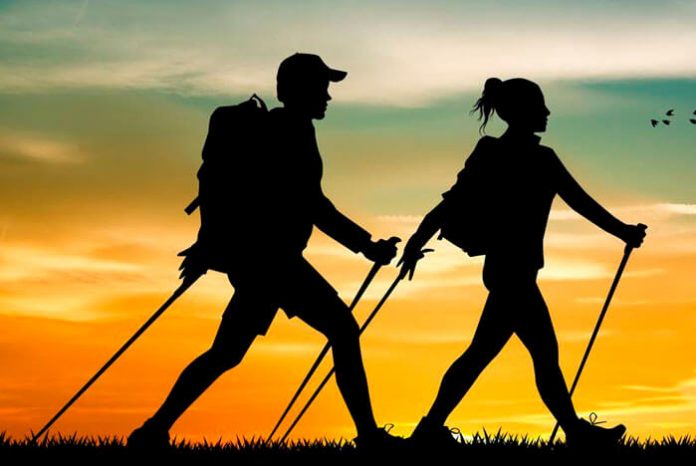 Se realizará el taller en horario de tarde a partir de las 20:00 horas.	Tod@s aquell@s interesad@s pueden apuntarse en el Ayuntamiento o través del teléfono 983556461. 